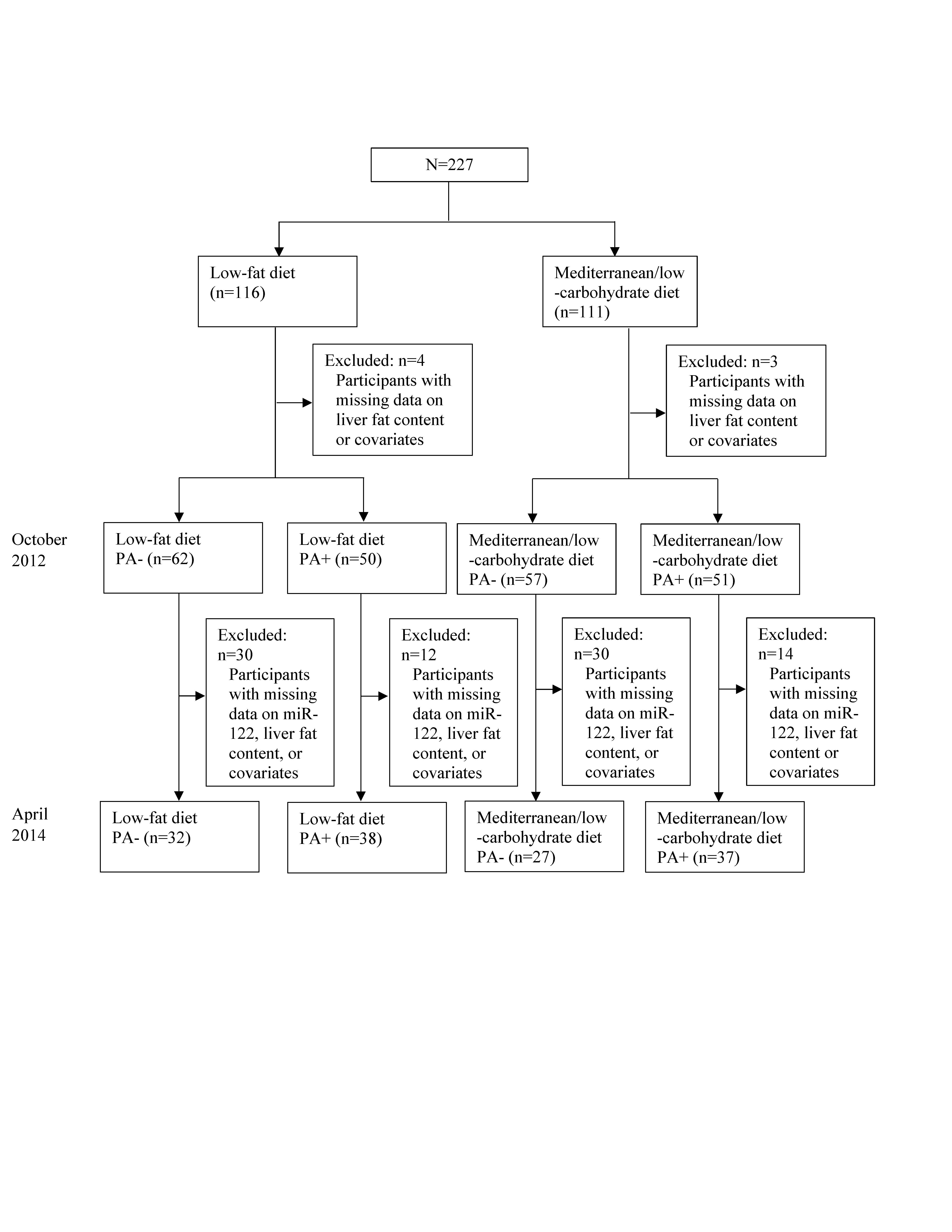 Supplementary Figure 1 The flowchart of the participants selection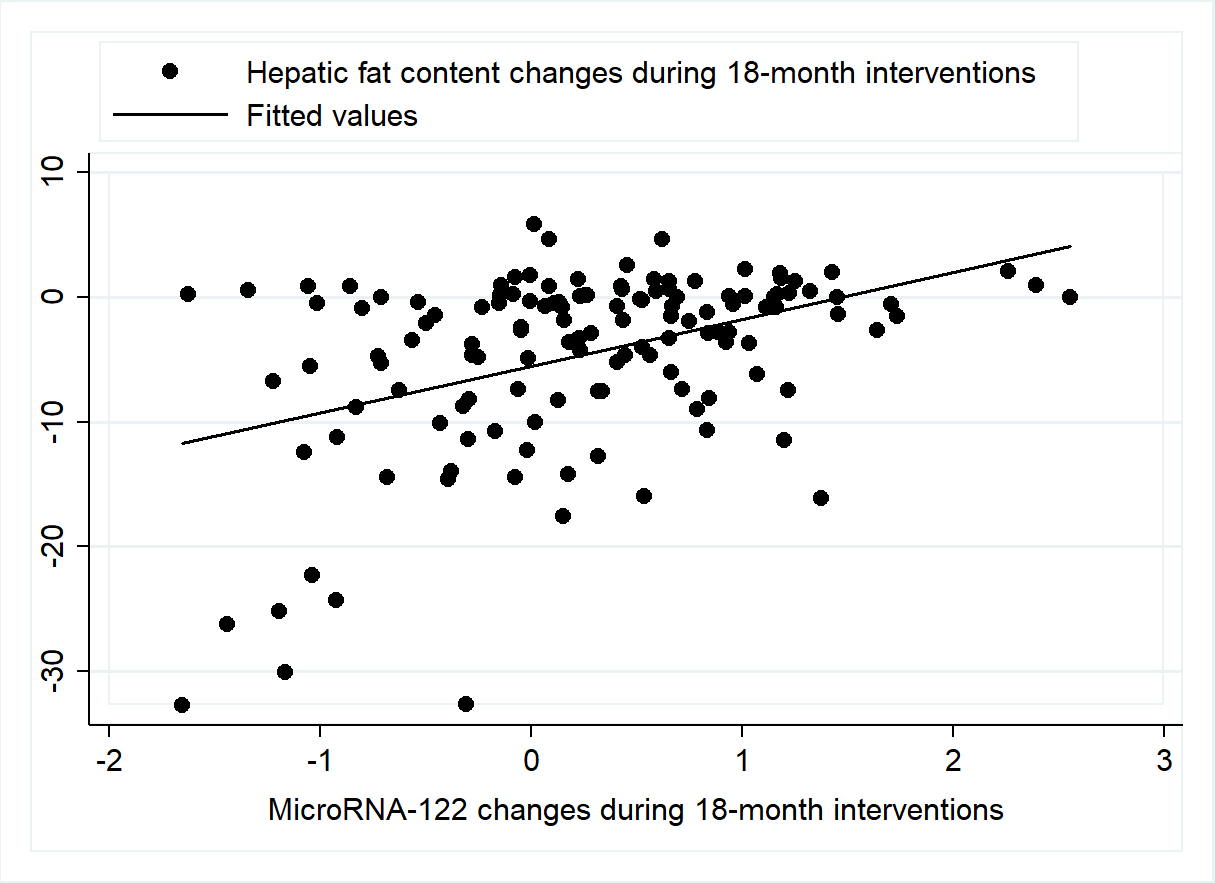 Supplementary Figure 2 The correlation between change in log-transformed miR-122 and change in hepatic fat content (%) during 18-month interventions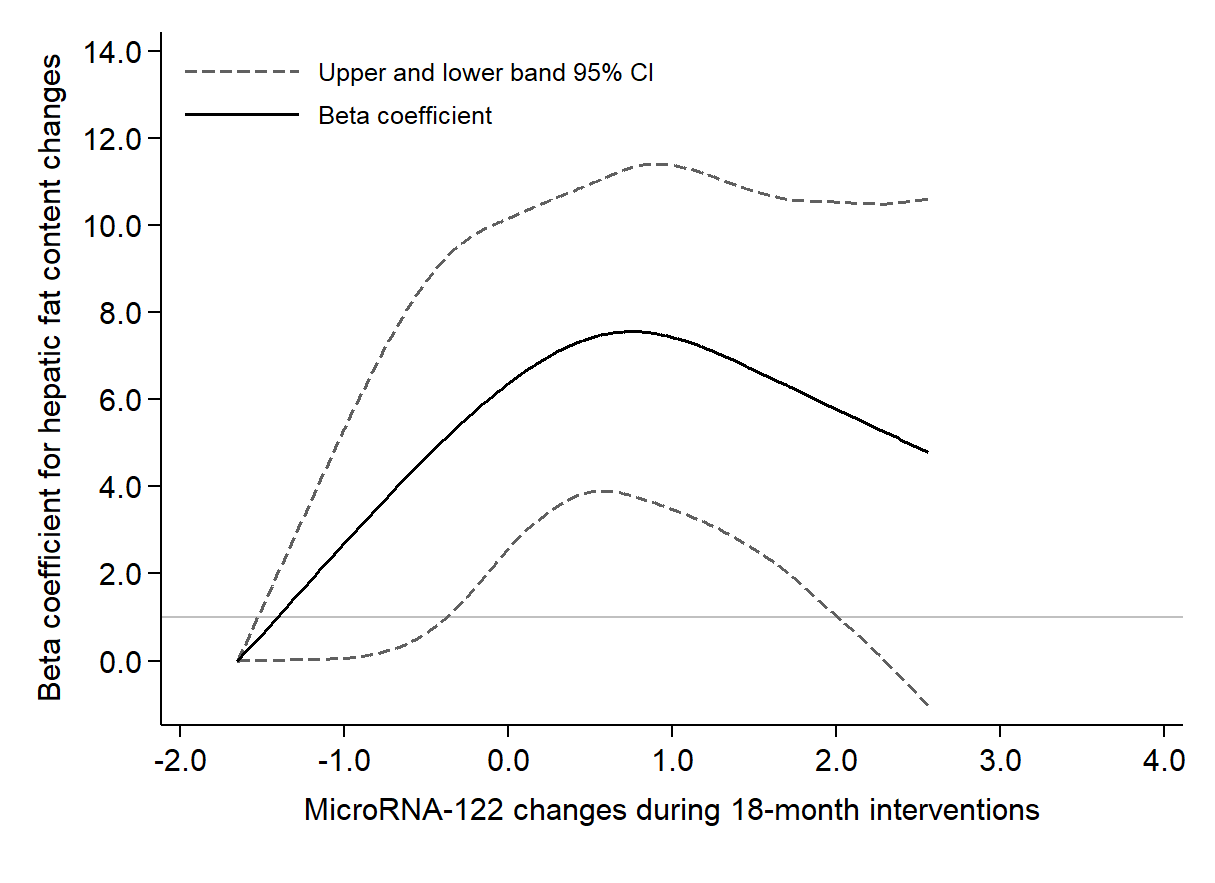 Supplementary Figure 3 The dose-response association between change in log-transformed miR-122 and change in hepatic fat content (%) during 18-month interventions